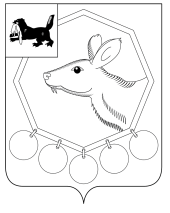 30.03.2018№ 28/11РОССИЙСКАЯ ФЕДЕРАЦИЯИРКУТСКОЙ ОБЛАСТИМУНИЦИПАЛЬНОЕ ОБРАЗОВАНИЕ«БАЯНДАЕВСКИЙ РАЙОН»ДУМАРЕШЕНИЕОСНОВНЫЕ ИТОГИ КОНТРОЛЬНО-НАДЗОРНОЙ ДЕЯТЕЛЬНОСТИ В 2017 ГОДУ НА ТЕРРИТОРИИ БАЯНДАЕВСКОГО РАЙОНА  Заслушав отчет начальника отдела государственного ветеринарного надзора по Эхирит-Булагатскому, Баяндаевскому, Качугскому, Жигаловскому, Боханскому, Осинскому и Усть-Удинскому  районам в управлении государственного ветеринарного надзора – главный государственный ветеринарный инспектор службы ветеринарии Иркутской области, руководствуясь Законом Российской Федерации от 14.05.1993 г. № 4979-1 «О ветеринарии», ст.ст. 27, 47 Устава муниципального образования «Баяндаевский район»,РЕШИЛА:1. Принять к сведению информацию «Основные итоги контрольно-надзорной деятельности в 2017 году на территории Баяндаевского района».2. Направить настоящее решение в отдел государственного ветеринарного надзора по Эхирит-Булагатскому, Баяндаевскому, Качугскому, Жигаловскому, Боханскому, Осинскому и Усть-Удинскому  районам в управлении государственного ветеринарного надзора – главный государственный ветеринарный инспектор службы ветеринарии Иркутской области 3. Настоящее Решение вступает в силу со дня его официального опубликования.Председатель Думы муниципального образования «Баяндаевский район»Здышов В.И. Приложение № 1к решению Думы МО «Баяндаевский район»от «30» марта 2018 г. № 11Основные итоги контрольно-надзорной деятельности в 2017 году на территории Баяндаевского районаВ План проведения плановых проверок поднадзорных объектов на 2017 год отдела по 7 районам  (далее – План проверок), включено 40 плановых проверок, в том числе 9 объектов в Баяндаевском районе.Проверки осуществлялись в выездной форме.Проверки проведены в отношении 9 образовательных учреждений, в т.ч. в 6 дошкольных и 3 общеобразовательных учреждений. По результатам проведенных проверок социальных объектов выявлено 3 нарушения обязательных требований ветеринарного законодательства Российской Федерации, было выдано 3 предписания об устранении выявленных нарушений, составлено 3 протокола об административном правонарушении. ДЛ были привлечены к административной ответственности, учреждениям выданы представления об устранении причин и условий, способствовавших совершению административного правонарушения. При проведении проверок в образовательных учреждениях было установлено сырье животноводства, на которую не представлены товаросопроводительные документы, также выявлялось сырье животноводства, у которого сроки годности не установлены. Выявленное некачественное сырье было снято с оборота и направлено на утилизацию. 	В отчетном году инспекторы принимали участие в качестве специалистов в 3 проверках, проводимые прокурором района и полицией в отношении ИП и ЮЛ, осуществляющих оборот животноводческого сырья. По результатам участия в проверках отделом направлены прокурору заключения о выявленных нарушениях. В отношении виновных лиц, прокурором района были возбуждены производства по делам об административных правонарушениях.  В прошлом году проведено 1 административное расследование по фактам нарушения в области ветеринарии: оборот сырья животноводства без ВСД. Виновное лицо было привлечено к административной ответственности.  В 2017 году надзорные мероприятия проведены в отношении 22 граждан. Гражданами допущены следующие нарушения: реализация сырья животноводства без ВСД, не представление животных для проведения обязательных ветеринарных профилактических мероприятий не выполнение законных требований должностного лица. Владельцам животных были выданы требования с установленными сроками устранения выявленных нарушений. 6 граждан привлечены к административной ответственности. По итогам надзорных мероприятий в 2017 году отделом наложено штрафов на сумму 158,5 тысяч рублей, взыскано 118,5 тыс. рублей, передано судебному приставу исполнителю 21 неисполненное постановление по делу об административном правонарушении, сумма исков составила 40,0 тысяч рублей.По Баяндаевскому району наложено административных штрафов на сумму 28,0 тысяч рублей, в т.ч. взыскано 21,5 тысяча рублей. Судебному приставу исполнителю было передано 4 неисполненных постановлений, сумма исков составила 6,5 тысяч рублей. Правонарушители были привлечены к ответственности по следующим нарушениям: хранение обезличенного сырья животноводства, на которое не была представлена документация, подтверждающая качество и безопасность сырья. К ответственности были и привлечены и поставщики продукции: СПСППК «Нагалык».  В 2017 году юридические лица и индивидуальные предприниматели                      не обращались в суд с заявлениями об оспаривании оснований и результатов проверок по соблюдению требований ветеринарного законодательства Российской Федерации.В 2017 году отделом подготовлено и опубликовано 23 статьи в средствах массовой информации (районные газеты, сайты районных администраций), в т.ч. 2 публикаций размещены в районной газете Баяндаевского района. Отделом проводилась работа по предупреждению нарушений требований в области ветеринарии посредством проведения информационной разъяснительной работы в процессе взаимодействия при проведении мероприятий по контролю (надзору) и рассмотрении дел об административных правонарушениях, направления информационных, направления разъяснительных писем в адрес субъектов предпринимательской деятельности о предупреждении и недопущении нарушений обязательных требований в области ветеринарии. По обращениям субъектов предпринимательской деятельности предоставляются необходимые материалы, ссылки и иная информация о предъявляемых требованиях к видам деятельности, подлежащим контролю (надзору) со стороны органов регионального государственного ветеринарного надзора. По утилизации биологических отходов. В 2017 году на территории Баяндаевского района проведены обследования 5 ям для сброса и захоронения биологических отходов на территории района, которые не имели балансовую принадлежность и не соответствовали требованиям Ветеринарных правил сбора, утилизации и уничтожения биологических отходов (далее Правила). Согласно Правилам, должен быть оборудован типовой скотомогильник глубиной до 10 метров, стены, дно и перекрытие выполнены из водонепроницаемых материалов, скотомогильник должен закрываться крышкой и запираться на ключ. Территория вокруг скотомогильника огораживается высоким глухим забором, ворота также запираются на ключ. Таких типовых скотомогильников на территории Баяндаевского района не имеются. Поэтому, сброс и захоронение в имеющиеся ямы, которые не соответствуют Правилам, не законно. Необходимо провести мероприятия, направленные на ликвидацию таких ям. Регионом запланировано приобретение около 15 трупосжигательных печей, которые будут распределены по районам области.На территории района места, куда население сбрасывало биологические отходы, они не отвечают требованиям ветправил по сбору и уничтожению биологических отходов и представляют непосредственную биологическую угрозу, в части возникновения и распространения очагов инфекционных болезней. Сброс и захоронение в такие ямы является не законным.Эти места балансовую принадлежность не имеют, не соответствуют требованиям Ветеринарно-санитарным правилам сбора, утилизации и уничтожения биологических отходов. Многие из них представляют собой земляную яму, зачастую неогороженную, в которые имелся свободный доступ других животных и птиц. Поэтому, необходимо совместно с администрациями сельских поселений указанных населенных пунктов провести мероприятия по ликвидации таких ям. О любом падеже животного владелец обязан в течение суток сообщить об этом в ветеринарное учреждение с целью исключения сибирской язвы и африканской чумы свиней. После исключения указанных болезней по указанию ветспециалистов владелец обязан уничтожить биологические отходы. Сброс в мусорные контейнеры, пастбища, водоемы и другие несанкционированные места запрещен, захоронение в землю также категорически запрещается Ветеринарными правилами по сбору и уничтожению биологических отходов. На территории района не имеются специально оборудованные места для сброса биологических отходов, которые бы отвечали указанным Ветправилам. Поэтому, на сегодняшний день, образующиеся биологические отходы необходимо сжигать. В случае если в хозяйстве произошел падеж животных и владелец не поставил в известность ветеринарное учреждение, это может повлечь за собой усугубление ситуации по возникновению и дальнейшему распространению очага опасной инфекции. В этом случае владелец животных может понести административную и уголовную ответственность и будет возмещать понесенные убытки другим животноводческим хозяйствам. По утилизации биологических отходах, которые образуются в местах общественного питания. Согласно пункту 1.2. Ветеринарным правилам по сбору, утилизации и уничтожению биологических отходов, зарегистрированные в Минюсте РФ 5 января . N 1005, утвержденные главным государственным ветеринарным инспектором Российской Федерации В.М.Авиловым 4 декабря . N 13-7-2/469 и согласованные с заместителем главного государственного санитарного врача Российской Федерации А.А.Монисовым 4 декабря 1995 года (далее Правила) к биологическим отходам относят ветеринарные конфискаты (мясо, рыба, другая продукция животного происхождения), выявленные после ветеринарно-санитарной экспертизы на убойных пунктах, хладобойнях, в мясо-, рыбоперерабатывающих организациях, рынках, организациях торговли и др. объектах и другие отходы, получаемые при переработке пищевого и непищевого сырья животного происхождения. Пунктом 1.5. указанных Правил установлено, что биологические отходы утилизируют путем переработки на ветеринарно-санитарных утилизационных заводах (цехах) в соответствии с действующими правилами, обеззараживают в биотермических ямах, уничтожают сжиганием или в исключительных случаях захоранивают в специально отведенных местах.	Биологические отходы представляют биологическую опасность в возникновении и распространении очагов опасных инфекционных заболеваний. Биологические отходы являются одним из основных факторов переноса африканской чумы свиней (далее АЧС). Наиболее часто к возникновению очага АЧС приводит скармливание свиньям пищевых отходов домашней кухни, различных пищеблоков и столовых, отходов с боен, а также комбикормов и зернопродуктов, изготовленных в не заводских условиях и не прошедших термическую обработку.  Вирус АЧС отличается большой устойчивостью. В почве он может сохраняться до 180 дней, в мясе – 5-6 месяцев, в свинарниках после удаления больных свиней – не менее 3 недель, при комнатной температуре – от 2 до 18 месяцев, при +5° – до 5 лет.АЧС наносит колоссальный ущерб, который не сравним с другими потерями в животноводстве, и несет реальную угрозу для свиноводства и только принятие самых жестких мер позволит профилактировать возникновение коварной инфекции.Представители социальных учреждений, где биологические отходы не уничтожаются должным образом, должны понимать, что это неоправданный риск, влекущий за собой административную и уголовную ответственности, а также серьезные экономические потери, включая возмещение ущерба за понесенные убытки. За нарушение утилизации биологических отходов Кодексом Российской Федерации об административных правонарушениях ужесточены штрафные санкции для должностных лиц от 20 тысяч до 40 тысяч рублей, индивидуальных предпринимателей от 40 тысяч до 50 тысяч рублей или административное приостановление деятельности до 90 суток, юридических лиц от 500 тысяч до 700 тысяч рублей или административное приостановление деятельности до 90 суток.По африканской чуме свиней (далее АЧС). АЧС наносит колоссальный экономический ущерб всему свиноводству. Лечения и вакцины против АЧС не имеются. Поэтому, остается только один метод, чтобы остановить вирус – это поголовное уничтожение свиней в радиусе 5 км от очага. Как вы знаете, в марте 2017 года вспыхнул 1 очаг АЧС в д. Куда Иркутского района, в ликвидации которого, инспекторы отдела с первых дней приняли непосредственное участие. Благодаря принятию оперативных мер реагирования местной администрации, ветеринарной службы, сотрудников ГИБДД, Росгвардии, полиции, медицинской службы, МЧС, очаг не получил распространения на соседние территории населенных пунктов и районов и далее очаг удалось ликвидировать. Однако, после проведения мероприятий по ликвидации АЧС, угроза возникновения и распространения вируса АЧС за пределы Иркутского района, оставалась высокой. Вирус АЧС имеет тенденцию к быстрому распространению. Только, в июле месяце 2017 года вирус АЧС распространился в 9 регионах России. В Омской области за 2 недели вирус АЧС распространился в 10 муниципальных образованиях, в зону отчуждения свинопоголовья попало более 40 населенных пунктов. В 2017 году очаг АЧС фиксировался в соседнем регионе – Красноярском крае. Учитывая внезапность возникновения очага АЧС и стремительное его распространение отделом проводились мероприятия, направленные на доведении информации до населения района о профилактике заноса вируса АЧС.Мероприятия заключались в информировании ФЛ, ЮЛ, осуществляющих содержание свиней, оборот свиноводческой продукции посредством публикации статей через средства массовой информации, участия в совещаниях с представителями сельхозтоваропроизводителей, руководителями образовательных учреждений, проводились разъяснительные беседы ИП и ЮЛ, руководителями соцобъектов, осуществляющих оборот свиноводческой продукции, периодически рассылались информационные письма о необходимости соблюдения ветеринарных требований по недопущению заноса вируса АЧС.С учетом уже имеющегося опыта ликвидации очага АЧС Службой ветеринарии Иркутской области в 2017 году разработаны рекомендации по профилактике предупреждения, возникновения и распространения африканской чумы свиней. В 2018 году работа в информировании населения района будет продолжена. В 2016 и 2017 годах изданы следующие нормативные документы:	- Приказ Минсельхоза РФ № 589 об организации выдачи ВСД;- ветеринарные правила по профилактике и ликвидации сибирской язвы;- ветеринарные правила содержания крс;- ветеринарные правила перемещения свиней и кормов для них;- ветеринарные правила осуществления профилактических и иных мероприятий по ИНАН лошадей;- ветеринарные правила профилактики и ликвидации АЧС;- ветеринарные правила содержания свиней. - перечень видом животных, подлежащих идентификации и учету;- ветеринарные правила содержания пчел;